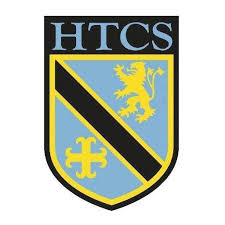          Mathematics Faculty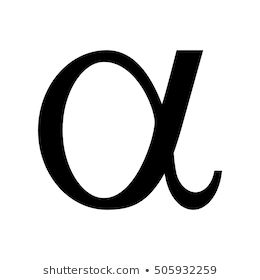                  Year 9 Autumn Term 2 – Alpha Scheme     Unit 3 Overview - Area and VolumeTopicKey IdeasProgressProgressProgressTopicKey IdeasRAGArea and VolumeI can solve problems involving the area and perimeter of squares, rectangles, parallelograms, triangles and trapezia.Area and VolumeI can calculate the circumference and area of a circle.Area and VolumeI can calculate the length of an arc and area of a sector.Area and VolumeI can calculate the perimeter and area of compound shapes involving part-circles.Area and VolumeI can calculate the volume and surface area of prisms and cylinders.Area and VolumeI can calculate the volume and surface area of pyramids, cones and spheres.LessonLearning FocusAssessmentKey Words1Solving problems involving the area and perimeter of squares, rectangles, parallelograms, triangles and trapezia (CM clips 44, 45, 48 & 49)Formative assessment strategies e.g. MWBs, whole class questioning, Diagnostic Questions, SLOP time with self-assessment, Live Marking etc.Assessment is also supported with our use of ILOs, set through Century Learning and Corbettmaths.Finally, units are assessed through skills checks and half termly assessments, as part of our Assessment Calendar in Mathematics.perimeter, area, square, rectangle, length, width, parallelogram, triangle, base, height, trapezium, parallel, unit, cm²2Calculating the circumference and area of a circle, including in terms of pi (CM clips 40, 60 & 61)  Formative assessment strategies e.g. MWBs, whole class questioning, Diagnostic Questions, SLOP time with self-assessment, Live Marking etc.Assessment is also supported with our use of ILOs, set through Century Learning and Corbettmaths.Finally, units are assessed through skills checks and half termly assessments, as part of our Assessment Calendar in Mathematics.circle, radius, diameter, circumference, area, unit, cm, cm²3Calculating the length of an arc (CM clips 58 & 62)Formative assessment strategies e.g. MWBs, whole class questioning, Diagnostic Questions, SLOP time with self-assessment, Live Marking etc.Assessment is also supported with our use of ILOs, set through Century Learning and Corbettmaths.Finally, units are assessed through skills checks and half termly assessments, as part of our Assessment Calendar in Mathematics.circle, radius, diameter, circumference, arc, fraction, unit, cm  4Calculating the area of a sector (CM clip 46)Formative assessment strategies e.g. MWBs, whole class questioning, Diagnostic Questions, SLOP time with self-assessment, Live Marking etc.Assessment is also supported with our use of ILOs, set through Century Learning and Corbettmaths.Finally, units are assessed through skills checks and half termly assessments, as part of our Assessment Calendar in Mathematics.circle, radius, diameter, sector, area, fraction, unit, cm²5Calculating the perimeter and area of compound shapes involving part-circles (CM clips 40, 41, 60, 61 & 62)Formative assessment strategies e.g. MWBs, whole class questioning, Diagnostic Questions, SLOP time with self-assessment, Live Marking etc.Assessment is also supported with our use of ILOs, set through Century Learning and Corbettmaths.Finally, units are assessed through skills checks and half termly assessments, as part of our Assessment Calendar in Mathematics.perimeter, circumference, area, rectangle, triangle, parallelogram, trapezium, length, width, base, height, parallel, radius, diameter, unit, cm, cm²6Calculating the volume of prisms and cylinders (CM clips 355, 356 & 357)Formative assessment strategies e.g. MWBs, whole class questioning, Diagnostic Questions, SLOP time with self-assessment, Live Marking etc.Assessment is also supported with our use of ILOs, set through Century Learning and Corbettmaths.Finally, units are assessed through skills checks and half termly assessments, as part of our Assessment Calendar in Mathematics.volume, capacity, cube, cuboid, triangular prism, length, width, depth, cylinder, area, cross section, radius, diameter, circle, unit, cm37Calculating the surface area of prisms and cylinders (CM clips 310, 311, 312 & 315)Formative assessment strategies e.g. MWBs, whole class questioning, Diagnostic Questions, SLOP time with self-assessment, Live Marking etc.Assessment is also supported with our use of ILOs, set through Century Learning and Corbettmaths.Finally, units are assessed through skills checks and half termly assessments, as part of our Assessment Calendar in Mathematics.surface area, face, square, rectangle, triangle, cube, cuboid, prism, length, base, height, circle, radius, diameter, circumference, height, unit, cm²8Calculating the volume of pyramids, cones and spheres (CM clips 359 – 361)Formative assessment strategies e.g. MWBs, whole class questioning, Diagnostic Questions, SLOP time with self-assessment, Live Marking etc.Assessment is also supported with our use of ILOs, set through Century Learning and Corbettmaths.Finally, units are assessed through skills checks and half termly assessments, as part of our Assessment Calendar in Mathematics.volume, pyramid, cone, sphere, area, length, height, face, circle, radius, unit, cm39Calculating the surface area of pyramids, cones and spheres (CM clips 313 & 314)Formative assessment strategies e.g. MWBs, whole class questioning, Diagnostic Questions, SLOP time with self-assessment, Live Marking etc.Assessment is also supported with our use of ILOs, set through Century Learning and Corbettmaths.Finally, units are assessed through skills checks and half termly assessments, as part of our Assessment Calendar in Mathematics.surface area, pyramid, cone, sphere, face, area, rectangle, triangle, circle, length, base, height, radius, unit, cm²